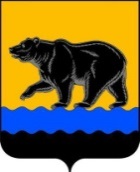 АДМИНИСТРАЦИЯ ГОРОДА НЕФТЕЮГАНСКАРАСПОРЯЖЕНИЕг.НефтеюганскО внесении изменения в распоряжение администрации города Нефтеюганска от 13.04.2018 № 112-р «Об утверждении плана мероприятий («дорожной карты») по развитию добровольчества (волонтерства) в муниципальном образовании город Нефтеюганск» Во исполнение Распоряжения Правительства Российской Федерации                   от 27 декабря 2018 года № 2950-р «Об утверждении Концепции развития добровольчества (волонтерства) в Российской Федерации до 2025 года»,                                 в соответствии с планом мероприятий по реализации Концепции содействия развитию добровольчества (волонтёрства) в Российской Федерации                                   до 2025 года, с планом мероприятий по популяризации добровольчества, деятельности социально ориентированных некоммерческих организаций (СОНКО) и благотворительности:1.Внести изменение в распоряжение администрации города Нефтеюганска от 13.04.2018 № 112-р «Об утверждении плана мероприятий («дорожной карты») по развитию добровольчества (волонтерства) в муниципальном образовании город Нефтеюганск», а именно: приложение к распоряжению изложить согласно приложению к настоящему распоряжению.2.Департаменту по делам администрации города (Прокопович П.А.) разместить распоряжение на официальном сайте органов местного самоуправления города Нефтеюганска в сети Интернет.3.Контроль исполнения распоряжения возложить на заместителя главы города Нефтеюганска А.В.Пастухова.Глава города Нефтеюганска                                                                 С.Ю.ДегтяревПриложение к распоряжениюадминистрации города от 26.11.2019 № 322-рПлан мероприятий («дорожная карта») по развитию добровольчества (волонтерства) в муниципальном образовании город Нефтеюганск от 26.11.2019      № 322-р№ п/пНаименование мероприятийОтветственные исполнителиСроки исполнения1234Подписание соглашений о сотрудничестве и взаимодействии в сфере реализации молодёжных добровольческих инициативДепартамент образования и молодежной политики администрации городаВ течение года по мере необходимостиРазработка методических материалов по использованию механизмов привлечения добровольцев в общеобразовательных организациях и учреждениях молодежной политики г.НефтеюганскаДепартамент образования и молодежной политики администрации городаВ течение года по мере необходимостиУтверждение плана мероприятий департамента образования и молодежной политики по поддержке и развитию добровольческих инициатив в возрасте 14-30 летДепартамент образования и молодежной политики администрации городаЕжегодно 1 кварталОказание финансовой поддержки посредством предоставления субсидий из бюджета города СОНКО на реализацию социально значимых проектов Департамент по делам администрации городаЕжегодноОказание информационной поддержки СОНКО Департамент по делам администрации городаЕжегодно до2025 года на регулярной основеПроведение уроков, посвящённых социальной активности и добровольчеству в образовательных организацияхДепартамент образования и молодежной политики администрации города2 раза в годОрганизация и проведение конференции добровольцев «Молодежь за добрые дела!»Департамент образования и молодежной политики администрации городаЕжегодноОсвещение деятельности добровольцев молодёжных волонтёрских объединений образовательных организаций на официальных аккаунтах социальных медиаДепартамент образования и молодежной политики администрации городаЕжегодноПодготовка ежегодного доклада о развитии добровольческого движения среди подростков и молодежи города НефтеюганскаДепартамент образования и молодежной политики администрации городаЕжегодно до 31 июляОрганизация и проведение муниципального этапа Всероссийского конкурса «Доброволец России»Департамент образования и молодежной политики администрации городаЕжегодно 3 кварталОрганизация и проведение форума-слета волонтерских площадок города Нефтеюганска «Твори добро!» для молодежи в возрасте 14-30 летДепартамент образования и молодежной политики администрации городаЕжегодно 4 кварталДобровольческое сопровождение мероприятий в сфере физической культуры и спорта, в том числе в сфере адаптивного спортаКомитет физической культуры и спорта администрации города Нефтеюганска, подведомственные учрежденияЕжегодно до 2025 года на регулярной основеУчастие в организации деятельности спортивных секций, клубов, детских и молодежных спортивных лагерей, спортивных площадок, в том числе по месту жительства, работы или учебыКомитет физической культуры и спорта администрации города Нефтеюганска, подведомственные учрежденияЕжегодно до 2025 года на регулярной основеПроведение информационной кампании по поддержке добровольческой деятельности Департамент по делам администрации городаДепартамент образования и молодежной политики администрации городаКомитет культуры и туризма администрации городаКомитет физической культуры и спорта администрации городаЕжегодно до 2025 года на регулярной основеАктуализация размещаемой информации о мерах поддержки СОНКО на сайте органов местного самоуправления Департамент по делам администрации городаЕжегодно до 2025 годапо мере необходимостиБезвозмездное предоставление площадей, временно свободных от основной деятельности муниципальных учреждений для проведения мероприятий добровольческими организациями Комитет культуры и туризма администрации города ЕжегодноОрганизация обучения в сфере добровольчества муниципальных служащих, сотрудников муниципальных учреждений, СОНКО и добровольцевДепартамент по делам администрации городаДепартамент образования и молодежной политики администрации городаКомитет культуры и туризма администрации городаКомитет физической культуры и спорта администрации городаЕжегодноРазмещение информации на информационных стендах о возможности участия в волонтерском движении в учреждениях культуры, спорта, в образовательных организациях муниципального образования город НефтеюганскДепартамент образования и молодежной политики администрации городаКомитет культуры и туризма администрации городаКомитет физической культуры и спорта администрации городаЕжегодно до 2025 года на регулярной основеПривлечение добровольцев и СОНКО к участию в мероприятиях, проводимых в образовательных, спортивных и культурных учреждениях муниципального образования город Нефтеюганск Департамент образования и молодежной политики администрации городаКомитет культуры и туризма администрации городаКомитет физической культуры и спорта администрации городаДепартамент по делам администрации городаЕжегодно до 2025 года на регулярной основеОказание содействия в проведении мероприятий, организованных добровольцами и СОНКО на территории муниципального образования город НефтеюганскДепартамент образования и молодежной политики администрации городаКомитет культуры и туризма администрации городаКомитет физической культуры и спорта администрации городаДепартамент по делам администрации городаЕжегодно до 2025 года на регулярной основеОрганизация мероприятий и акций, направленных на вовлечение молодежи в добровольческую деятельностьДепартамент образования и молодежной политики администрации городаКомитет культуры и туризма администрации городаКомитет физической культуры и спорта администрации городаЕжегодно до 2025 года на регулярной основеОрганизация мероприятий и акций, направленных на формирование позитивного образа добровольческой деятельностиКомитет культуры и туризма администрации города, подведомственные учреждения22.1Продвижение компьютерной грамотности среди лиц старшего поколения МБУК «Городская библиотека»Ежегодно22.2Благотворительная акция «От сердца к сердцу» МБУК «КДК»2 квартал 2020 года22.3Благотворительная акция «Ветеранам - наша забота»МБУК «Городская библиотека»Ежегодно